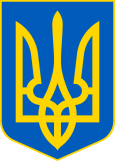 УКРАЇНААВАНГАРДІВСЬКА СЕЛИЩНА РАДАОВІДІОПОЛЬСЬКОГО РАЙОНУ ОДЕСЬКОЇ ОБЛАСТІРІШЕННЯВідповідно до Податкового кодексу України, враховуючи рекомендації Постійної комісії з питань бюджету та соціально-економічного розвитку, промисловості, підприємництва та регуляторної політики, торгівлі, громадського харчування та послуг, керуючись статтею 26 Закону України «Про місцеве самоврядування в Україні», Авангардівська селищна рада ВИРІШИЛА:1. Затвердити Положення про туристичний збір на території Авангардівської селищної ради на 2017 рік (додається).2. Секретарю селищної ради оприлюднити дане рішення на офіційному сайті Авангардівської селищної ради Овідіопольського району http://avangard.odessa.gov.ua.3. Контроль за виконанням рішення покласти на постійну комісію селищної ради з питань бюджету та соціально-економічного розвитку, промисловості, підприємництва та регуляторної політики, торгівлі, громадського харчування та послуг.Селищний голова                                                                     С.Хрустовський№339-VІвід 14.07.2016р.		                                                                                   Додаток до рішення Авангардівської селищної ради №339-VІ від 14.07.2016р.Положенняпро туристичний збірна території Авангардівської селищної ради на 2017 рік1. Загальні положення1.1.Туристичний збір встановлюється відповідно до п.10,3 ст.10, п. 12.3 ст.12, ст. 268 Податкового кодексу України від 02.12.2010 року № 2755- VI (зі змінами та доповненнями), ст. 26, п. 1 ст. 69 Закону України «Про місцеве самоврядування в Україні» (зі змінами та доповненнями).1.2. У цьому Положенні поняття вживаються у такому значенні:Туристичний збір - це місцевий збір, кошти від якого зараховуються до бюджету Авангардівської селищної ради.Податковим агентом визнається особа, на яку відповідно до Податкового кодексу України покладається обов’язок з нарахування, утримання з доходів, що нараховуються (виплачуються, надаються) платнику, та перерахування податків до відповідного бюджету від імені та за рахунок коштів платника податків.Податкові агенти прирівнюються до платників податку і мають права та виконують обов’язки, встановлені Податковим кодексом України для платників податків.2. Платники збору2.1.Платниками збору є громадяни України, іноземці, а також особи без громадянства, які прибувають на територію Авангардівської селищної ради, на якій діє рішення Авангардівської селищної ради про встановлення туристичного збору, та отримують (споживають) послуги з тимчасового проживання (ночівлі) із зобов’язанням залишити місце перебування в зазначений строк.2.2. Платниками збору не можуть бути:а) особи, які постійно проживають, у тому числі на умовах договорів найму, на території Авангардівської селищної ради;б) особи, які прибули у відрядження;в) інваліди, діти-інваліди та особи, що супроводжують інвалідів І групи або дітей-інвалідів (не більше одного супроводжуючого);г) ветерани війни;ґ) учасники ліквідації наслідків аварії на Чорнобильській АЕС;д) особи, які прибули за путівками (курсівками) на лікування, оздоровлення, реабілітацію до лікувально - профілактичних, фізкультурно - оздоровчих та санаторно - курортних закладів, що мають ліцензію на медичну практику та акредитацію центрального органу виконавчої влади, що реалізує державну політику у сфері охорони здоров`я;е) діти віком до 18 років;є) дитячі лікувально - профілактичні, фізкультурно - оздоровчі та санаторно - курортні заклади.3. Ставка збору3.1. Ставка встановлюється у розмірі 1 відсотка до бази справляння збору, визначеної пунктом 4 цього Положення.4. База справляння збору4.1. Базою справляння є вартість усього періоду проживання (ночівлі) в місцях, визначених підпунктом 5.1 цього Положення, за вирахуванням податку на додану вартість.4.2. До вартості проживання не включаються витрати на харчування чи побутові послуги (прання, чистка, лагодження та прасування одягу, взуття чи білизни), телефонні рахунки, оформлення закордонних паспортів, дозволів на в’їзд (віз), обов’язкове страхування, витрати на усний та письмовий переклади, інші документально оформлені витрати, пов’язані з правилами в’їзду.5. Податкові агенти5.1. Справляння збору може здійснюватися:а) адміністраціями готелів, кемпінгів, мотелів, гуртожитків для приїжджих та іншими закладами готельного типу, санаторно-курортними закладами;б) квартирно-посередницькими організаціями, які направляють неорганізованих осіб на поселення у будинки (квартири), що належать фізичним особам на праві власності або на праві користування за договором найму;5.2. Встановити, що податковими агентами є фізичні та юридичні особи, що здійснюють туристичну діяльність на території Авангардівської селищної ради, а саме: - ТОВ «Промтоварний ринок» смт. Авангард, вул. Базова, 20 та інші.6. Особливості справляння збору6.1. Податкові агенти справляють збір під час надання послуг, пов’язаних з тимчасовим проживанням (ночівлею), і зазначають суму сплаченого збору окремим рядком у рахунку (квитанції) на проживання.7. Порядок сплати збору7.1. Сума туристичного збору, обчислена відповідно до податкової декларації за звітний (податковий) квартал, сплачується щоквартально, у визначений для квартального звітного (податкового) періоду строк, за місцезнаходженням податкових агентів.7.2. Податковий агент, який має підрозділ без статусу юридичної особи, що надає послуги з тимчасового проживання (ночівлі) не за місцем реєстрації такого податкового агента, зобов’язаний зареєструвати такий підрозділ як податкового агента туристичного збору у контролюючому органі за місцезнаходженням підрозділу.7.3. Базовий податковий (звітний) період дорівнює календарному кварталу.8. Податковий обов’язок8.1. Податковим обов’язком визнається обов’язок платника сплатити суму туристичного збору в порядку і строки, визначені Податковим кодексом України та цим Положенням.8.2. Податковий обов’язок є безумовним і першочерговим стосовно інших неподаткових обов’язків платника податків, крім випадків, передбачених Податковим кодексом України.8.3.Виконання податкового обов’язку може здійснюватися платником податків самостійно або за допомогою свого представника чи податкового агента.8.4.Відповідальність за невиконання або неналежне виконання податкового обов’язку несе платник податків, крім випадків, визначених Податковим кодексом України.Секретар ради							          В.ЩурПро затвердження Положення про туристичний збір на території Авангардівської селищної ради на 2017 рік